แบบรายงานผลการปฏิบัติ ผลผลิต การบังคับใช้กฎหมาย อำนวยความยุติธรรม และบริการประชาชน ปีงบประมาณ พ.ศ.256๔หน่วยงาน............(บช./ภ.).......                            หมายเหตุ   - การออกตรวจ จำนวนครั้งพิจารณาจาก (รถยนต์ รถจักรยานยนต์ ของสายตรวจเขต สายตรวจตำบล คัน/ผลัด/วัน)                                              - การตั้งด่านตรวจ จุดตรวจ จุดสกัด จำนวนครั้งพิจารณาจาก (การอนุมัติให้ตั้งของผู้มีอำนาจ และผลัดที่ปฏิบัติหน้าที่) 								       - การออกสืบสวนจับกุม จำนวนครั้งพิจารณาจาก (เจ้าหน้าที่ฝ่ายสืบสวน ออกสืบสวน เพื่อปราบปรามจับกุมผู้กระทำความผิด) 								       - การตรวจค้น จำนวนครั้งพิจารณาจาก (หมายค้น) 														        ตรวจแล้วขอรับรองว่าเป็นจริง                                                                                       ลงชื่อ 														    (......................................................) 								 													    ตำแหน่ง...................(ผบก.อก.)....................  						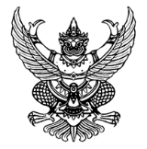                       บันทึกข้อความส่วนราชการ      		กลุ่มงาน ปป.ผอ.        โทร. 0 2205 3178  ที่  0007.๒๒/    	            	               วันที่               มกราคม  25๖๑เรื่อง  ขอให้จัดส่งข้อมูลผลการดำเนินงานตามผลผลิต กิจกรรม (การจัดทำต้นทุนต่อหน่วยผลผลิตของ ตร.)  	เรียน	ผกก.วป.ผอ. 			ตามหนังสือ กช. ด่วนที่สุด ที่ ๐๐๑๐.๓๒๒/๑๙๓๔ ลง ๑ ธ.ค.๖๐ เรื่อง การรายงานผลการดำเนินงานตามผลผลิต กิจกรรม ประจำปีงบประมาณ พ.ศ.๒๕๖๐ ซึ่งพบว่าการรายงานผลการดำเนินงานตามผลผลิตกิจกรรม ในปีงบประมาณ พ.ศ.๒๕๖๐ กับ ปีงบประมาณ พ.ศ.๒๕๕๙ ของ ผอ. พบข้อมูลปริมาณงานที่เพิ่มขึ้นหรือลดลงอย่างมีนัยสำคัญ และเพื่อให้การดำเนินการจัดทำต้นทุนต่อหน่วยผลผลิตของ ตร. ประจำปีงบประมาณ พ.ศ.๒๕๖๐ เป็นไปด้วยความถูกต้อง จึงให้ ผอ. แจ้งสาเหตุของการเปลี่ยนแปลงข้อมูลให้ กช. ทราบ ความละเอียดแจ้งแล้ว นั้น 			กลุ่มงาน ปป.ผอ. จึงประสานขอให้ท่านจัดส่งข้อมูลการรายงานผลการดำเนินงานและวิธีการเก็บข้อมูล หรือหนังสือแจ้งหน่วยให้ส่งข้อมูล พร้อมวิธีการนับเพื่อรวบรวมเป็นผลการดำเนินการภาพรวมของ ตร.ตามผลผลิต กิจกรรม ประจำปีงบประมาณ พ.ศ.๒๕๕๗ - ๒๕๕๙ ผลผลิต การรักษาความปลอดภัยในชีวิตและทรัพย์สินของประชาชน กิจกรรม การป้องกันและปราบปรามอาชญากรรม ซึ่งในห้วงเวลานั้น กลุ่มงาน วป. เป็นหน่วยรับผิดชอบการรายงานฯ  แล้วส่งข้อมูลให้ กลุ่มงาน ปป.ผอ. ทราบภายใน ๑๗ ม.ค.๖๑ เพื่อเป็นฐานข้อมูลในการวิเคราะห์หาสาเหตุการเพิ่มขึ้น/ลดลงของข้อมูลการรายงานดังกล่าว และแจ้งเหตุผลให้ กช. ทราบต่อไป 			จึงเรียนมาเพื่อโปรดทราบ 				   พ.ต.อ.   				          (สุรวุฒิ  เจริญจิตร) 					  ผกก.กลุ่มงาน ปป.ผอ.                       บันทึกข้อความส่วนราชการ         	  ผอ.สยศ.ตร.    	        โทร. ๐ ๒๒๐๕ ๓๑๗8ที่ ๐๐๐๗.๒๒/    	            	                 วันที่              ตุลาคม  25๖๐เรื่อง	เร่งรัดรายงานผลการปฏิบัติตามตัวชี้วัดด้านงบประมาณ(ต้นทุนต่อหน่วยผลผลิต)ของ ตร. ปีงบประมาณ พ.ศ.2560  เรียน	ผบก.อก.บช.น. และ ตชด. 				ตามวิทยุ ตร. ที่ 0007.22/685 ลง 28 ก.พ.60 ให้ น. ภ.1 – 9 ศชต. ก. ปส. สตม. และ ตชด. รายงานผลการปฏิบัติตามตัวชี้วัดด้านงบประมาณ(ต้นทุนต่อหน่วยผลผลิต) ในผลผลิตการรักษาความปลอดภัยในชีวิตและทรัพย์สินของประชาชน ประจำปีงบประมาณ 2560 รายงานให้ ตร. (ผ่าน ผอ.สยศ.ตร.) ทราบภายในวันที่ 10 ของเดือนถัดไป ทางไปรษณีย์อิเล็กทรอนิกส์ ccpd_07@hotmial.co.th นั้น		         เนื่องจาก ได้ล่วงเลยระยะเวลาการรายงานมาพอสมควรแล้ว  ผอ.สยศ.ตร. จึงเรียนประสานมายังท่านขอให้เร่งรัดเจ้าหน้าที่ผู้รับผิดชอบรายงานผลการปฏิบัติตามตัวชี้วัดด้านงบประมาณ(ต้นทุนต่อหน่วยผลผลิต)  ให้ ตร. (ผ่าน ผอ.สยศ.ตร.) ทราบ ภายในวันที่ 11 ต.ค.๖๐ ทางไปรษณีย์อิเล็กทรอนิกส์ ccpd_07@hotmial.co.th 			    จึงเรียนมาเพื่อโปรดพิจารณา 									   พ.ต.อ.                                                                            (ธีระวุฒิ  กิ่งวรรณ)                                                                          รอง ผบก.ปรท.ผบก.ผอ.                      บันทึกข้อความส่วนราชการ      		กลุ่มงาน ปป.ผอ.        โทร. 0 2205 3178  ที่  0007.๒๒/    	            	               วันที่               ตุลาคม  25๖๐เรื่อง	รายงานสรุปผลการดำเนินงานตามแผนเพิ่มประสิทธิภาพการปรับปรุงกิจกรรม ปีงบประมาณ พ.ศ.๒๕๖๐เรียน	ผกก.วป.ผอ. 		ตามหนังสือ วป.ผอ. ที่ ๐๐๐๗.๒๕/๘๓ ลง ๒๖ ก.ย.๖๐ ท้ายหนังสือ สงป. ที่ ๐๐๑๐.๓๒๒/๔๑๘๙  ลง ๒๒ ก.ย.๖๐ ให้ ปป.ผอ. รายงานข้อมูลประกอบผลการดำเนินงานตามผลผลิต กิจกรรม ตามเกณฑ์การประเมินผลการปฏิบัติงานด้านบัญชีของ ตร. ประจำปีงบประมาณ พ.ศ.๒๕๖๐ การจัดทำต้นทุนต่อหน่วยผลผลิต  ส่งให้ วป.ผอ. ภายในวันที่ ๖ ต.ค.๖๐ ตามแบบรายงานที่แนบ นั้น 		ปป.ผอ. ขอรายงานผลการปฏิบัติตามตัวชี้วัดด้านงบประมาณ(ต้นทุนต่อหน่วยผลผลิต) ในผลผลิตการรักษาความปลอดภัยในชีวิตและทรัพย์สินของประชาชน ประจำปีงบประมาณ ๒๕๖๐ ตามเอกสารที่แนบมา จำนวน ๑ แผ่น 		จึงเรียนมาเพื่อโปรดทราบและดำเนินการในส่วนที่เกี่ยวข้องต่อไป 			 	พ.ต.อ. 				       (สุรวุฒิ  เจริญจิตร) 				           ผกก.ปป.ผอ. 				                       บันทึกข้อความส่วนราชการ      			    ผอ.     			           โทร. 0 2205 3178ที่  0007.๒๒/    	            	                  วันที่               พฤศจิกายน  25๖๐เรื่อง	ข้อมูลประกอบการจัดทำต้นทุนต่อหน่วยผลผลิตของ ตร. ปีงบประมาณ พ.ศ.2561เรียน	ผบก.กช. 			ตามหนังสือ กช.สงป. ด่วนที่สุด ที่ 0010.322/1845 ลง 15 พ.ย.60 ให้ ผอ. กำหนดผลผลิตย่อย กิจกรรมย่อย ตัวชี้วัด และหน่วยนับ พร้อมกำหนดเกณฑ์การปันส่วน ผลผลิตการรักษาความปลอดภัยในชีวิตและทรัพย์สินของประชาชน กิจกรรมการบังคับใช้กฎหมายและบริการประชาชน เพื่อประกอบการจัดทำต้นทุนต่อหน่วยผลผลิตของ ตร. ปีงบประมาณ พ.ศ.2561 และส่งข้อมูลให้ กช.สงป. ภายในวันที่ 23 พ.ย.60 (ห้ามผัดส่ง) ทาง E-mail address : costing_3@hotmail.com  			ผอ. ขอส่งข้อมูลประกอบการจัดทำต้นทุนต่อหน่วยผลผลิตของ ตร. ปีงบประมาณ พ.ศ.2561 ผลผลิตการรักษาความปลอดภัยในชีวิตและทรัพย์สินของประชาชน กิจกรรมการบังคับใช้กฎหมายและบริการประชาชน รายละเอียดตามเอกสารที่แนบ จำนวน ๑ แผ่น 			จึงเรียนมาเพื่อโปรดทราบ 								พ.ต.อ. 									     (วินัย   ทับทอง) 								  รอง ผบก.ฯ ปรท.ผบก.ผอ.ผลการปฏิบัติ ผลผลิต การรักษาความปลอดภัยในชีวิตและทรัพย์สินของประชาชนของ ตร. ปีงบประมาณ พ.ศ.๒๕๖๐ต.ค.59 – ก.ย.60ผลการปฏิบัติ ผลผลิต การรักษาความปลอดภัยในชีวิตและทรัพย์สินของประชาชนของ ตร. ปีงบประมาณ พ.ศ.๒๕๖๒ต.ค.๖๑ – ก.ย.6๒กิจกรรมกิจกรรมการบังคับใช้กฎหมายและบริการประชาชนกิจกรรมการบังคับใช้กฎหมายและบริการประชาชนกิจกรรมการบังคับใช้กฎหมายและบริการประชาชนกิจกรรมการบังคับใช้กฎหมายและบริการประชาชนหมายเหตุผลผลิตย่อย การป้องกันอาชญากรรมผลผลิตย่อย การป้องกันอาชญากรรมผลผลิตย่อย การปราบปรามอาชญากรรมผลผลิตย่อย การปราบปรามอาชญากรรมหมายเหตุเดือน                กิจกรรมย่อยงานสายตรวจป้องกันอาชญากรรม/ครั้ง         กิจกรรมย่อยการตั้งจุดตรวจ จุดสกัด/ครั้ง       กิจกรรมย่อย การออกสืบสวนจับกุม/ครั้งกิจกรรมย่อยการตรวจค้น/ครั้งหมายเหตุต.ค.6๓พ.ย.6๓ธ.ค.6๓....................................................ก.ย.6๔รวมผลผลิต/ผลผลิตย่อย/กิจกรรมย่อยตัวชี้วัดปริมาณหน่วยนับผลผลิต  การรักษาความปลอดภัยในชีวิตและทรัพย์สินของประชาชนกิจกรรม การป้องกันปราบปรามอาชญากรรมจำนวนคดีที่รับคำร้องทุกข์709,775คดี   ผลผลิตย่อย  การป้องกันอาชญากรรมจำนวนครั้งการออกตรวจเพื่อป้องกันอาชญากรรมและการตั้ง   จุดตรวจจุดสกัด7,151,425ครั้ง                  - กิจกรรมย่อยงานสายตรวจป้องกันอาชญากรรมจำนวนครั้งการออกตรวจเพื่อป้องกันอาชญากรรม6,062,718ครั้ง                  - กิจกรรมย่อยการตั้งจุดตรวจจุดสกัดจำนวนครั้งการตั้งจุดตรวจจุดสกัด1,088,707ครั้ง   ผลผลิตย่อย  การปราบปรามอาชญากรรมจำนวนครั้งการออกสืบสวนจับกุมและการตรวจค้น747,868ครั้ง                  - กิจกรรมย่อยการสืบสวนจับกุมจำนวนครั้งการออกสืบสวนจับกุม537,337ครั้ง                  - กิจกรรมย่อยการตรวจค้นจำนวนครั้งการตรวจค้น210,531ครั้งผลผลิต/ผลผลิตย่อย/กิจกรรมย่อยตัวชี้วัดปริมาณหน่วยนับผลผลิต  การรักษาความปลอดภัยในชีวิตและทรัพย์สินของประชาชนกิจกรรม การป้องกันปราบปรามอาชญากรรมจำนวนคดีที่รับคำร้องทุกข์7๘๘,๙๓๗คดี   ผลผลิตย่อย  การป้องกันอาชญากรรมจำนวนครั้งการออกตรวจเพื่อป้องกันอาชญากรรมและการตั้ง   จุดตรวจจุดสกัด๖,๙๖๗,๓๘๒ครั้ง                  - กิจกรรมย่อยงานสายตรวจป้องกันอาชญากรรมจำนวนครั้งการออกตรวจเพื่อป้องกันอาชญากรรม๕,๖๘0,7๖๙ครั้ง                  - กิจกรรมย่อยการตั้งจุดตรวจจุดสกัดจำนวนครั้งการตั้งจุดตรวจจุดสกัด1,๒8๖,๖๑๓ครั้ง   ผลผลิตย่อย  การปราบปรามอาชญากรรมจำนวนครั้งการออกสืบสวนจับกุมและการตรวจค้น๙๒๘,๙๕๓ครั้ง                  - กิจกรรมย่อยการสืบสวนจับกุมจำนวนครั้งการออกสืบสวนจับกุม๖๑๔,๒๓๓ครั้ง                  - กิจกรรมย่อยการตรวจค้นจำนวนครั้งการตรวจค้น๓๑๔,๗๒๐ครั้ง